Publicado en Sabadell, Barcelona el 12/06/2023 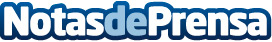 Guzman Instalaciones inaugura página webGracias al Kit Digital, Guzman Instalaciones presenta su nueva página web sobre lampistería y climatizaciónDatos de contacto:Carlos Guzman670 28 50 74Nota de prensa publicada en: https://www.notasdeprensa.es/guzman-instalaciones-inaugura-pagina-web_1 Categorias: Bricolaje Marketing Cataluña E-Commerce Servicios Técnicos Hogar Otros Servicios Digital http://www.notasdeprensa.es